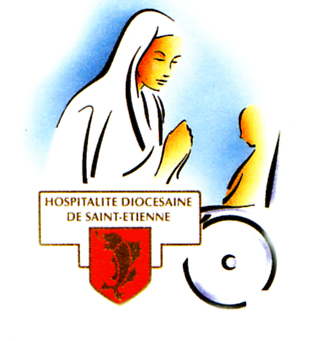                               Compte rendu de la réunion du conseil                         du 09 janvier 2023                Salle Sainte Cécile – Rez de chausséeCélébration eucharistique préparée par le Père de BREUVAND et Gaétan FORESTALecture du livre des Actes des Apôtres (10,34-38)Evangile de Jésus-Christ selon Saint Matthieu (3, 13-17)Chant à Marie… « Marie, tendresse des pauvres »Remarques sur le compte rendu du 21 novembre 2022Aucune remarque, le compte rendu est adoptéPèlerinage 2023 : du 10 au 15 avril. Le thème « De la rencontre des ressuscités à la mission ».Les inscriptions sont prévues le 19 et 20 janvier 2023, nous vous demandons de bien vérifier les dossiers que vous allez déposer, afin de ne pas prendre du retard le jour du dépôt.Comme en « 2022 », nous avons besoin de connaître le nombre d’Hospitaliers inscrits, pour remettre aux groupes le nombre de dossiers PMR », et Accompagnants ».Jeunes : Une vingtaine de jeunes sont prévus, qui seront accompagnés par Don GUILLAUME avec Xavier THOMAS.Nouveaux hospitaliers (ères) : Il a été répertorié une vingtaine d’hospitaliers postulants.Jean Bernard PICHON en sera le responsableQuestions diverses- Assemblée Générale de l’Hospitalité 2023 : -Il est rappelé qu’elle aura lieu le dimanche 26 mars 2023 à l’Embarcadère de St JUST – St RAMBERT ; Les inscriptions pour le repas se feront dans les prochaines semaines, par les groupes organisateurs (groupe ST FRANCOIS EN FOREZ et ST JACQUES du HAUT FOREZ.-Assemblée Générale de l’Hospitalité 2024 :En raison du pèlerinage 2024 prévu en avril 2024, les élections et la date de l’Assemblée Générale seront avancées afin que le nouveau conseil puisse lui-même organisé le pèlerinage. -Nous étudions la possibilité de réaménager quelques articles, titres, des statuts et du règlement intérieur.Manifestations des groupes : 29/01/2023 : Concours de Belote organisé par le groupe de St-Christo, à partir de 14 H, salle des Fêtes à St Christo en Jarez.04/03/2023 : Concours de coinche organisé par le groupe de St Marcellin en Pilat, à partir de 14 H, salle Jules Verne, rue Jean Louis Meunier à ST Genest-Malifaux12/03/2023 : Concert organisé par le groupe de St-Joseph des Bords de Loire, à partir de 14 H, en l’église de Bellegarde en Forez.En ce qui concerne la parution de vos manifestations, veuillez-nous les mentionner avant la prochaine date du conseil. N’oubliez pas de demander votre attestation d’assurance, en utilisant l’imprimé que vous avez reçu par mail.        Prochaine rencontre du Conseil : le 06 Février 2023PERMANENCES DE L’HOSPITALITE : chaque mardi matin. Ligne directe sans répondeur : 04 77 59 37 66. @ hospitalite@diocese-saintetienne.frBLOG : Adresse   http://hospitalite.diocese-saintetienne.frOu écrire, le plus simplement ; hospitalité de St Etienne…Vous cherchez une date de pèlerinage, de manifestation… une information sur notre mission, ayez le réflexe de consulter le Blog. Vous pouvez laisser des commentaires, ils seront les bienvenus. Grâce au Blog, vous avez des liens avec le diocèse, le service des Pèlerinages, la Pastorale de la Santé et les Sanctuaires de Lourdes, et ainsi consulter leurs sites.                                     Bien fidèlement, votre président Jean Paul,					   Odile